§213.  Arrest prior to requisition1.  Warrant of arrest.  A warrant of arrest shall be issued whenever a person within this State is charged, on the sworn complaint of any credible person before a judge or magistrate of this State, or by a complaint made before a judge or magistrate of this State upon an affidavit of any credible person in another state, with:A.  The commission of a crime in any other state and with being a fugitive from justice as defined in section 201, subsection 4, paragraph A; or  [PL 1977, c. 671, §12 (NEW).]B.  Having been convicted of a crime in another state and with having escaped from confinement or with having broken the terms of his bail, probation or parole.  [PL 1977, c. 671, §12 (NEW); PL 1979, c. 274, §5 (AMD).][PL 1979, c. 274, §5 (AMD).]2.  Apprehension by warrant.  A warrant issued by a judge or magistrate pursuant to subsection 1 shall command the law enforcement officer to whom it is directed to apprehend the person named therein, wherever he may be found in this State, and to bring him before the same or any other judge or magistrate who may be available in or convenient of access to the place where the arrest may be made, to answer the charge on the complaint and affidavit.[PL 1977, c. 671, §12 (NEW).]3.  Copy of charge attached to warrant.  A certified copy of the sworn charge or the complaint and affidavit upon which the warrant is issued shall be attached to the warrant.[PL 1977, c. 671, §12 (NEW).]SECTION HISTORYPL 1977, c. 671, §12 (RPR). PL 1979, c. 274, §5 (AMD). The State of Maine claims a copyright in its codified statutes. If you intend to republish this material, we require that you include the following disclaimer in your publication:All copyrights and other rights to statutory text are reserved by the State of Maine. The text included in this publication reflects changes made through the First Regular and First Special Session of the 131st Maine Legislature and is current through November 1. 2023
                    . The text is subject to change without notice. It is a version that has not been officially certified by the Secretary of State. Refer to the Maine Revised Statutes Annotated and supplements for certified text.
                The Office of the Revisor of Statutes also requests that you send us one copy of any statutory publication you may produce. Our goal is not to restrict publishing activity, but to keep track of who is publishing what, to identify any needless duplication and to preserve the State's copyright rights.PLEASE NOTE: The Revisor's Office cannot perform research for or provide legal advice or interpretation of Maine law to the public. If you need legal assistance, please contact a qualified attorney.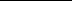 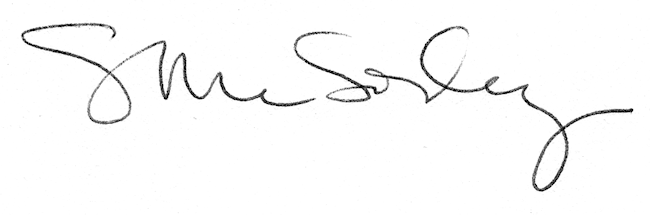 